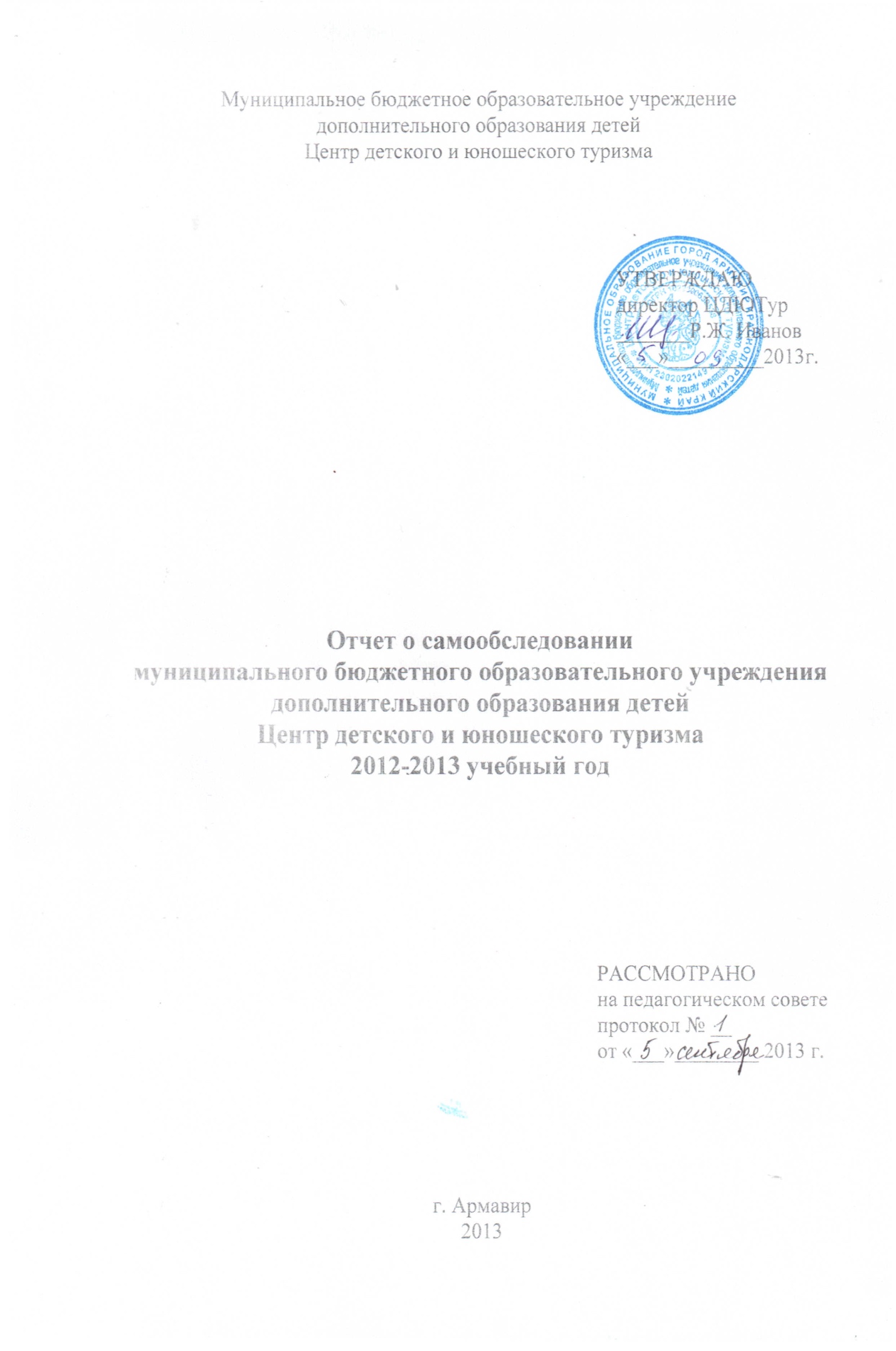 ОБЩИЕ СВЕДЕНИЯ О ЦЕНТРЕ ДЕТСКОГО И ЮНОШЕСКОГО ТУРИЗМАОрганизационно-правовое обеспечение деятельности образовательного учреждения:Муниципальное бюджетное образовательное учреждение дополнительного образования детей Центр детского и юношеского туризма (МБОУ ДОД ЦДЮТур) открыто 1 января 1990 года.Учредитель и собственник имущества бюджетного учреждения – муниципальное образование город Армавир.Лицензия А № 244909Регистрационный № 776/04-М от 12.11.2008г.Лицензированы следующие образовательные программы:Приложение к лицензии № 1:Программы следующих направленностей:Спортивно-технической;Физкультурно-спортивной;Туристско-краеведческой;Художественно-эстетической;Эколого-биологической;Военно-патриотической.Свидетельство о государственной аккредитацииРегистрационный № 1267 от 7.10.2004 годаУстановлен следующий государственный статус:Образовательное учреждение дополнительного образования детейЦентр детского и юношеского туризмаВ соответствии с установленным государственным статусом образовательное учреждение реализует образовательные программы дополнительного образования детей туристско-краеведческой, эколого-биологической, военно-патриотической, научно-технической, физкультурно-спортивной направленностей.Наличие учредительных документов и локальных актов:Устав МБОУ ДОД Центра детского и юношеского туризма принят общим собранием трудового коллектива, протокол № 1 от 26.05.2011 года. Утвержден приказом управления образования администрации муниципального образования город Армавир.Рабочие образовательные программы ЦДЮТур.Локальные акты:- положение о педагогическом совете;- положение об оплате труда работников МБОУ ДОД ЦДЮТур;- положение о приеме, отчислении и переводе обучающихся МБОУ ДОД ЦДЮТур;- положение о контрольно-спасательном отряде ЦДЮТур г. Армавира;- иные локальные акты, принятые в установленном порядке и в рамках имеющихся у Учреждения полномочий.Адрес учреждения: 352909, Краснодарский край, город Армавир, ул. Лермонтова, 199. Тел. 8(86137)3-35-04Адрес электронной почты: a-tur@mail.ruСайт учреждения: cdutur.orgОБРАЗОВАТЕЛЬНАЯ ДЕЯТЕЛЬНОСТЬ.Центр осуществляет образовательный процесс в соответствии с уровнями обучения:I уровень – программы: «Юные туристы-краеведы», «Юные экологи».II уровень – программы: «Пешеходный туризм», «Историки-краеведы», «Спортивное ориентирование (1, 2 год)», «Гитара», «Юные судьи туристских соревнований (1,2 год)».III уровень – программы: «Спортивное ориентирование (3,4 год)»,  «Юные судьи туристских соревнований (3,4 год)», «Скалолазание».IV уровень – программы: «Судьи туристских соревнований», «Юные туристы-спасатели».Занятия в объединениях могут проводиться по программам одной тематической направленности или по комплексной интегрированной программе. Занятия могут проводиться по группам, индивидуально или со всем составом.Успешно завершившие обучение первого года, получившие те навыки и умения, которые предусмотрены программой на конец учебного года, могут продолжить занятия по программам следующего года обучения.Образовательная деятельность Центра является средством развития познавательной мотивации, способности ребенка в процессе совместной добровольной деятельности со сверстниками и взрослыми, средствам активного общения. Это инструмент целевого развития индивидуальных способностей для освоения социокультурных ценностей.Комплектование объединениймуниципального бюджетного образовательного учреждения дополнительного образования детей Центра детского и юношеского туризмана 2012-2013 учебный год.КАДРОВОЕ ОБЕСПЕЧЕНИЕ ОБРАЗОВАТЕЛЬНОЙ ДЕЯТЕЛЬНОСТИ.МАТЕРИАЛЬНО-ТЕХНИЧЕСКОЕ ОБЕСПЕЧЕНИЕМатериально-технические условия ЦДЮТур создают среду для организации и проведения всех видов деятельности обучающихся, предусмотренных учебном планом и соответствуют санитарно-гигиеническим нормам, пожарной и электробезопасности, требованиям охраны труда. Соответствие этих условий требованиям достигается проведение организационно-технических мероприятий и подтверждается документально – согласованием ежегодного акта приемки готовности образовательного учреждения к новому учебному году.Одним из требований закона «Об образовании» к  здоровьесберегающим технологиям является создание условий для физического и нравственного развития ребенка. Решая вопросы сохранения и укрепления здоровья обучающихся, мы параллельно решаем вопросы обеспечения условий для перехода на новый уровень организации физического воспитания, медицинского обслуживания. В связи с этим учащиеся объединений туристской и спортивной направленности каждые три месяца походят медицинский осмотр.Новизна требований закона «Об образование» это и требования к информационно-образовательной среде учреждения, которая включает в себя совокупность:Технических средств (компьютеры, базы данных, программные продукты);Наличие служб поддержки применения информационных технологий;Компетентность участников образовательного процесса в решении поставленных задач с применением информационно-коммуникационных технологий.В ЦДЮТур в распоряжении сотрудников находятся два компьютера и ноутбук, отсутствует локальная сеть и Интернет. Сайт является частью информационного пространства Центра, но его обновления производятся за с использованием личного Интернета сотрудников.Но при этом мотивация к овладению информационными технологиями и способами их применения в профессиональной деятельности у подавляющего большинства работников высокая. Использую собственные технические средства, педагоги делают образовательный процесс более ярким и легким для восприятия учащихся.Совершенствование материально-технической базы Центра  производится за счет собственных средств, но на приобретение технических средств обучения денежных средств нет.РЕАЛИЗУЕМЫЕ ОБРАЗОВАТЕЛЬНЫЕ ПРОГРАММЫ.Учебный план.Учебный план муниципального бюджетного образовательного учреждения дополнительного образования детей Центр детского и юношеского туризма составлен в соответствии с «Типовым положением об учреждениях дополнительного образования детей 2008 года»,  требованиями СанПин 2.4.4.1251-03, на основании Устава ЦДЮТур, зарегистрированного от 30.01.2012г.  № 1022300630538. Содержание деятельности объединений Центра определяется педагогами с учетом учебных планов и программ, рекомендуемых Министерством образования РФ, на основе утвержденных стандартов для данного типа учреждения, а также на основе авторизованных и адаптированных программ, утвержденных педсоветом Центра. Центр детского и юношеского туризма реализует учебный план своей образовательной деятельности с учетом запроса детей, потребностей семьи, образовательных учреждений города, детских и юношеских объединений и организаций, а также особенностей социально-экономического развития региона и национально-культурных традиций.Целями и задачами выполнения учебного плана является удовлетворение естественных потребностей учащихся непосредственного познания мира, своего края, развития творческого потенциала личности, обучения основам взаимопонимания, уважение своей национальной и других культур, утверждение общечеловеческих и нравственных ценностей, повышение общей культуры, физическое воспитание и оздоровление, овладение навыками туризма, ориентирования, расширение кругозора по экологии и краеведению.Обучение  ведется по следующим направленностям: - физкультурно-спортивное;- туристско-краеведческое;- эколого-биологическое;- военно-патриотическое;-художественно-эстетическое.Обучающиеся могут заниматься одновременно в объединениях разной направленности.Учебный план имеет программно-методическое и кадровое обеспечение.Общая характеристика учебного плана.Образовательный процесс Центра направлен на решение следующих задач:обеспечение базового образования обучающихся;развитие адаптивной образовательной среды;обеспечение высокого уровня универсального содержания образования (расширенное изучение предметов учащимися с повышенным уровнем мотивации);обеспечение возможности обучения по индивидуальным учебным планам;развитие мышления обучающихся и приобретение навыков самостоятельной и исследовательской деятельности;развитие рефлексии учащихся.При составлении учебного плана учитывается принцип преемственности между 1 и 2, 2 и 3, и 3 и 4 уровнями обучения, социальный заказ родителей, мнение учащихся и педагогического коллектива, условия муниципального района, санитарно-гигиенические нормы, нормы предельно допустимой нагрузки, возрастные и психолого-педагогические особенности учащихся.Учебный план сформирован с учетом специфики работы Центра и обеспечивает индивидуальный характер развития и обучения школьников в соответствии с их особенностями и интересами.Расписание занятий составляется с учетом благоприятного режима труда и отдыха детей, их возрастных особенностей и установленных санитарно-гигиенических норм. Занятия в объединениях проводятся не реже одного раза в неделю. Продолжительность занятий, исчисляя в академических часах – 45 минут. Распределение по месяцам, начало, и окончание занятий определяется в зависимости от содержания, сезона и условий работы в соответствии с планом-графиком. В зависимости от особенностей и профиля объединения занятия могут проводиться без перерыва. Численный состав объединений следующий:- для первого года обучения – не менее 12 человек;- для второго года – не менее 10 человек;- последующие годы обучения – 6 – 10 человек.Возраст обучения 7 – 18 лет. Учебный план составлен с соблюдением необходимого объем учебной нагрузки и с учетом требований к режиму учебно-воспитательного процесса. Он позволяет реализовать образовательные и воспитательные задачи, стоящие перед Центром в 2013-2014 учебном году.Реализация учебного плана обеспечена необходимым количеством кадров. Характеристика компонентов учебного плана.Физкультурно-спортивная направленность.Аннотация к рабочей образовательной программе «Спортивное ориентирование» (5 лет обучения).Спортивное ориентирование – вид спорта, в котором участники самостоятельно, при помощи карты и компаса, должны пройти заданное число контрольных пунктов (КП), расположенных на местности.Ориентирование в форме спортивных соревнований имеет довольно продолжительные традиции. Сначала этим видом увлекались почти исключительно как соревновательным спортом, но в последнее время возрос интерес к ориентированию как к движению «Спорт для каждого».Цель программы – достижение высоких результатов на краевом уровне, участие сильнейших на Чемпионатах Южного Федерального округа и Российских соревнованиях.Также программа решает ряд образовательных и воспитательных задач: - охрана окружающей среды; - соблюдение навыков спортивной этики, дисциплины, преданности своему коллективу; - укрепления здоровья, соблюдение требований личной и общественной гигиены, гигиены тренировки, четкая организация врачебного контроля; -повышение уровня общей и специальной физической подготовки; -совершенствование технической и тактической подготовки занимающихся; -пропаганда спортивного ориентирования среди населения как средства активного отдыха; -профессиональная ориентация и подготовка судей по спорту; -формирование представлений о межпредметных связях и получение дополнительного образования по дисциплинам: физиология человека, ОБЖ, гигиена и санитария, топография и картография, география, краеведение, экология, психология; -совершенствование знаний и умений, полученных на занятиях и соревнованиях, в учебно-тренировочных лагерях и походах. Учебно-тренировочный процесс разработан на 5 лет обучения, рассчитан на 36 учебных недель в течение учебного года.  Возраст учащихся   10 – 17 лет.Учебная адаптированная программа по спортивному ориентированию для системы дополнительного образования детей Краснодарского края подготовлена на базе программы «Спортивное ориентирование для объединений дополнительного образования детей» (авторы: Ю.В.Лукашов, В.А.Ченцов. Москва, ЦДЮТиК МО РФ, 2001 г.). Программа рассчитана на 5 лет и предусматривает обучение учащихся, прошедших два года обучения в объединении «Спортивное ориентирование». Рекомендуемое начальное обучение по программе Министерства просвещения, автор – Тыкул В.И., 1990 г.Составитель – Белоусова О.В., педагог дополнительного образования, высшей квалификационной категории.Аннотация к рабочей образовательной программе «Спортивное ориентирование» (2 года обучения).Спортивное ориентирование – вид спорта, в котором участники самостоятельно, при помощи карты и компаса, должны пройти заданное число контрольных пунктов (КП), расположенных на местности.Ориентирование в форме спортивных соревнований имеет довольно продолжительные традиции. Сначала этим видом увлекались почти исключительно как соревновательным спортом, но в последнее время возрос интерес к ориентированию как к движению «Спорт для каждого».Основными целями и задачами объединения являются: массовое вовлечение школьников в систематические занятия по спортивному ориентированию, воспитание моральных и волевых качеств, укрепление здоровья, всестороннее физическое развитие.Данная программа «Спортивное ориентирование» предназначена для учащихся 9 - 18 лет и предусматривает приобретение необходимых навыков и знаний для выполнения нормативов первого юношеского спортивного разряда. Программа рассчитана на 2 года обучения, по 324 часа за каждый год.Данная программа составлена на основе типовой программы для внешкольных учреждений и общеобразовательных школ «Туризм и краеведенье» под редакцией В.В. Шлякова – «Спортивное ориентирование», составитель В.И. Тыкул (М., «Просвещение», 1982 г.). Внесены изменения в первый год обучения данной программы по количеству часов, отведённых на  учебные соревнования. Данные изменения продиктованы необходимостью повышения уровня физической и спортивной подготовки воспитанников для участия в соревнованиях по спортивному ориентированию разного уровня.Составитель – Белоусова О.В., педагог дополнительного образования, высшей квалификационной категории.Аннотация к рабочей образовательной программе «Пешеходный туризм» (3 года обучения).Программа «Пешеходный туризм» туристско-краеведческого направления  включает в себя освоение туризма во всех его направлениях, без особых приоритетов ни в одну из известных туристических номинаций (скалолазание, альпинизм, турмногборье, водный туризм), ни в спортивном ориентировании. Сам вид «Пешеходный туризм» подразумевает владение всеми необходимыми возможными элементами приобретенных знаний, умений и навыков туризма во всех его проявлениях.Цель программы: подготовить учащихся к прохождению похода II- III степени сложности, или похода I категории сложности после 1 года обучения, степенного похода или похода I-II к.с, после 2 года обучения и похода I-III к. с, по окончании трех годичного обучения. Довести уровень знаний, умений и навыков до необходимой степени мастерства.Программа предусматривает решение следующих основных задач: в области воспитания: - содействие гармоничному развитию личности, совершенствование духовных и физических потребностей; - формирование жизненной самостоятельности и волевых качеств; - гуманное отношение к окружающей среде; -выработка организаторских навыков, умение вести себя в коллективе. в области образования: - научить организовывать лагерь с комфортом в любых метеорологических условиях, с соблюдением необходимых экологических норм; - научить самостоятельно, подготавливаться к походу, определять его степень сложности, объем необходимого снаряжения и рассчитывать по походному «меню» необходимый объем продуктов, собирать краеведческую информацию в походе; - расширение и углубление знаний учащихся, дополняющих школьную программу по истории, географии, биологии, литературе, ОБЖ, физической подготовке; - приобретение умений и навыков в работе с картой, компасом; - приобретение специальных знаний по вопросам туризма и ориентирования, доврачебной медицинской помощи; - обеспечения выживания в экстремальных условиях, знакомство с проблемами экологии и охраны природы. в области физической подготовки: - физическое совершенствование школьников - развитие силы, выносливости, координации движений в соответствии с их возрастными и физическими возможностями; - выполнение в течение учебного года соответствующих спортивных разрядов то туризму и ориентированию, участие в соревнованиях и походах.Данная программа составлена на основе типовой программы для внешкольных учреждений и общеобразовательных школ «Туризм и краеведение» под редакцией В.В. Шлякова (Москва «Просвещение» 1982) – «Пешеходный туризм» В.М. Куликов, Л.М. Ротштейн.Возраст учащихся, участвующих в реализации образовательной программы -  7-15 лет. Срок реализации программы – 2 года, средняя нагрузка в неделю 9 часов, общее количество часов – 324 часов.Составитель – Артемова О.А., зав. методотделом.Аннотация к рабочей образовательной программе «Скалолазание».Цель программы: физическое развитие детей через занятия скалолазанием.Актуальность разработки данной программы связана с активным развитием и ростом популярности детско-юношеского скалолазания в стране и Краснодарском крае. Программа содержит рекомендации по построению, содержанию и организации тренировочного процесса скалолазов на начальном уровне подготовки. Программный материал объединен в целостную систему спортивной подготовки и предполагает решение следующих основных задач: - содействие физическому развитию и укреплению здоровья учащихся; - подготовка юных скалолазов к соревнованиям краевого  уровня; - привитие стойкого интереса к занятиям скалолазанием; - развитие необходимых скалолазу двигательных качеств: гибкости, ловкости, силы, умение координировать движения, равновесие; выполнение контрольных нормативов; - воспитание волевых, смелых, дисциплинированных, обладающих высоким уровнем активности и ответственности юных спортсменов; выявление задатков, способностей и спортивной одаренности.Программа предназначена для учащихся 8-17 лет, рассчитана на 2 года обучения и по ее окончанию предполагает переход на следующий уровень спортивной подготовки - учебно-тренировочных занятия, а в последующем - в группы спортивного совершенствования. Рекомендуемое количество человек в первый год обучения не менее 12 , во второй год - не менее 9.Программа начальной подготовки по скалолазанию составлена в соответствии с Законом РФ «Об образовании», Типового положения об образовательном учреждении дополнительного образования детей, «Нормативно-правовых основ», регулирующих деятельность учреждений дополнительного образования физкультурно-спортивной направленности. Утверждена Министерством образования Республики Коми в 2009 году.  Автор - Бабела Анна Васильевна, педагог дополнительного образования отдела туризма Государственного автономного учреждения Республики Коми дополнительного образования детей «Республиканский центр детско-юношеского спорта и туризма».Туристско-краеведческая направленность.Аннотация к рабочей образовательной программе «Юные туристы-краеведы». Данная программа включает в себя освоение туризма во всех его направлениях, без особых приоритетов ни в одну из известных туристических номинаций (скалолазание, альпинизм, турмногборье, водный туризм), ни в спортивном ориентировании и краеведения.Учебно-воспитательный процесс, в среде которого находится младший школьник, требует от него в основном умственного напряжения, в то время как биологическая сущность ребенка направлена на активную деятельность (в том числе физическую) и непосредственное познание окружающего его социального мира. Цель занятий состоит в развитии двигательной, функциональной и познавательной активности учащихся младших классов, в укреплении их здоровья, психическом и физическом оздоровлении организма в процессе туристстко-позновательной деятельности.Программа предусматривает решение следующих основных задач: в области воспитания: - содействие гармоничному развитию личности, совершенствование духовных и физических потребностей; - формирование жизненной самостоятельности и волевых качеств; - гуманное отношение к окружающей среде; - выработка организаторских навыков, умение вести себя в коллективе. в области образования: - научить организовывать лагерь с комфортом в любых метеорологических условиях, с соблюдением необходимых экологических норм; - научить самостоятельно, подготавливаться к походу, определять его степень сложности, объем необходимого снаряжения и рассчитывать по походному «меню» необходимый объем продуктов, собирать краеведческую информацию в походе; - расширение и углубление знаний учащихся, дополняющих школьную программу по истории, географии, биологии, литературе, ОБЖ, физической подготовке; - приобретение умений и навыков в работе с картой, компасом; - приобретение специальных знаний по вопросам туризма и ориентирования, доврачебной медицинской помощи; - обеспечения выживания в экстремальных условиях, знакомство с проблемами экологии и охраны природы. в области физической подготовки: - физическое совершенствование школьников - развитие силы, выносливости, координации движений в соответствии с их возрастными и физическими возможностями; - выполнение в течение учебного года соответствующих спортивных разрядов то туризму и ориентированию, участие в соревнованиях и походах.Содержание программы рассчитано на четыре года занятий с учащимися 7-16 лет, проявляющими интерес к естествознанию, физической культуре, туризму и краеведению. Программа каждого года занятий рассчитана на 324 часов.Содержание комплекта программ опирается на концепции детско-юношеского туризма «Школа жизни - окружающий мир» (А.А. Остапец-Свешников, М.И. Богатов, О.И. Мотков) и предлагает активное участие в туристско-краеведческой оздоровительно-позновательной деятельности детей и их родителей. Программа составлена на основе типовой программы утвержденой Управлением воспитания и дополнительного образования детей и молодежи Министерства образования Российской Федерации и рекомендована для использования в системе дополнительного образования детей, подготовлена Центром детско-юношеского туризма и краеведения Минобразования России.Аннотация к рабочей образовательной программе «Историки-краеведы».Программа «Историки краеведы» направлена: - воспитание гражданственности и патриотизма, любви к малой Родине; - освоение знаний об истории и культуре Кубани; - формирование ценностных ориентаций; - применение приобретенных знаний, умений, навыков в практической деятельности и повседневной жизни.Цель: 	привить любовь к малой Родине, вызвать чувство сопричастности с историей города и края, повысить интерес к культурным традициям своего и других народов. Задачи: 1) воспитание нравственных качеств личности, патриотизма, гражданственности, чувства гордости за героическое прошлое своих предков; 2) развитие духовных потребностей, способности понимать историческую обусловленность явлений и процессов, происходящих на Кубани, которая является составной частью Российской Федерации; 3) освоение систематизированных знаний об истории Кубани, эволюции человечества, формирование целостных представлений о месте и роли края в судьбе Российской Федерации; 4) формирование исторического мышления - способности рассматривать события и явления с точки зрения их исторической обусловленности; 5) укрепление психического и физического здоровья.Программа рассчитана на учащихся 10-17 лет, интересующихся историей края. Занятия рассчитаны на 216 часа в год, по 6 часов в неделю.Адаптированная программа разработана на основе про граммы для внешкольных учреждений и образовательных школ под редакцией В.В.Шлякова. - М. Просвещение, . Программа отражает структуру и содержание существующей в настоящее время системы дополнительного образования.Аннотация к рабочей образовательной программе «Судьи туристских соревнований».Туристские соревнования учащихся имеют своей целью подготовку юных туристов к проведению познавательных и безаварийных путешествий. Они направлены на совершенствование физического и умственного развития, способствуют изучению Родины, приобретению полезных навыков.Цель программы: подготовить квалифицированных судей туристских соревнований, слетов, соревнований по спортивному ориентированию. Задачи: дидактические - дать базовые знания по организации и проведению туристских соревнований; - обучить технике преодоления различных препятствий, основам топографии и спортивного ориентирования, способам оказания первой медицинской помощи; воспитательные - способствовать формированию морально-волевых качеств учащихся, а также их социальной адаптации через совместную коллективную деятельность; развивающие - создать условия для развития личности, самостоятельности и инициативности в выборе необходимых средств для решения проблем и достижения намеченной цели.Программа объединения рассчитана на учащихся 7-11 классов и предусматривает приобретение необходимых навыков для получения званий «Юный судья» и «Судья по спорту». Время, отведенное на обучение, составляет  2 года по 216 часов, в последующие 324 часа в год, причем практические занятия составляют большую часть программы.Программа составлена на основе типовой программы «Юный судья», автор - Константинов Ю.С. Программа утверждена решением Исполкома Международного туристско-спортивного союза (1998).  Внесены изменения и дополнения с учетом специфики Муниципального образовательного учреждения дополнительного образования детей Центра детского и юношеского туризма.Эколого-биологическая направленность.Аннотация к рабочей образовательной программе «Юные экологи».Экологию по праву считают научной основой охраны и рационального использования природы. Именно поэтому актуальность программы состоит в усиление экологического подхода в изучении растительного и животного мира родного края, а также изучение природных комплексов с точки зрения биогеоценологии.Основная цель программы – формирование экологического сознания и мышления  на основе жизненной позиции, формирование ответственного отношения к окружающей среде, которое строится на базе экологического сознания.Цель программы достигается по мере решения в единстве следующих задач: - образовательных - формирование системы знаний об экологических проблемах современности и пути их разрешения; - воспитательных - формирование мотивов, потребностей и привычек экологически целесообразного поведения и деятельности, здорового образа жизни; - развивающих - развитие системы интеллектуальных и практических умений по изучению, ·оценке состояния и улучшению окружающей среды своей местности; развитие стремление к активной деятельности по охране окружающей среды: интеллектуального (способности к анализу экологических ситуаций), эмоционального (отношение к природе как к универсальной ценности), нравственного (воли и настойчивости, ответственности).Программа рассчитана на учащихся 8- 13 лет.Программа составлена на основе типовой программы «Юные экологи» авторов В. А. Русова, Д. А. Теплова и Д. А. Трунина переработана с учетом региональных особенностей Краснодарского края согласно требований к содержанию и оформлению образовательных программ дополнительного образования детей. Добавлен раздел  «Методическое обеспечение образовательной программы» и заново составлен список литературы, имеющейся в наличии в ЦДЮТур и библиотеках города.Художественно-эстетическая направленность.Аннотация к рабочей образовательной программе «Гитара».Гитара является чрезвычайно ценным средством музыкального обучения, хорошим средством организации досуга обучаемых. Широкий фронт музыкальнотворческой деятельности позволяет преодолеть одностороннюю исполнительскую направленность традиционного музыкального обучения, способствует активизации музыкального мышления ребёнка и развитию в более полной мере его музыкальных способностей. Простота и доступность этой деятельности позволяет значительно расширить круг вовлеченных в неё детей и подростков.Целью обучения по данной программе является приобщение детей к музицированию на гитаре в самых разнообразных формах проявления этой творческой деятельности  и на этой основе формирование музыкальных способностей и интересов учащихся, хорошего музыкального вкуса. Всё это способствует развитию духовных качеств подрастающего поколения. Общение с музыкой, с высоким искусством облагораживает и возвышает.Задачи образовательной программы: - в воспитании: создать условия для раскрытия творческого потенциала учащихся, активного участия в жизни ЦДЮТур, содействовать становлению эмоционально-волевой зрелости, совершенствовать  социально-коммуникативные качества; - в обучении: познакомить учащихся с гитарой, её техническими и художественными возможностями, самостоятельно настраивать гитару, исполнять аккомпанемент по заданным буквенным обозначениям аккордов, проводить соло мелодию, при необходимости исполнять басовую партию для возможного дальнейшего обучения в ансамбле.Программа предназначена для учащихся в возрасте 10-17 лет, рассчитана на 2 года обучения. Рекомендуемое количество человек в первый год обучения не менее 12 , во второй год - не менее 9. Занятия проводятся 3 раза в неделю.В разработке данной программы использован как собственный опыт работы по данному направлению, так и некоторые положительные результаты учебной деятельности, изложенные в программе И.А. Иванникова  «Школа игры на гитаре», как программы дополнительного художественного образования детей, допущенной Министерством образования Российской Федерации. Москва « Просвещение,» 2005 г.Составитель – Сериков Н.Н., педагог дополнительного образования.Военно-патриотическая направленность.Аннотация к рабочей образовательной программе «Юные туристы-спасатели».Предложенная программа составлена с использованием инвариантных блоков, предусматривающих базовую подготовку любого туриста. Вариативная часть программы отвечает направленности ее на определенную специализацию. Программа предусматривает приобретение ими основных знаний о своем крае, технике и тактике туризма, ориентировании на местности, ведении краеведческих наблюдений и исследований, оказании первой медицинской помощи, инструкторской деятельности в своем классе, школе, туристском объединении, приобретение необходимых знаний, умений и навыков для получения спортивных разрядов по туризму, туристскому многоборью, спортивному ориентированию.Цель программы: - развитие у  обучающихся гражданственности и патриотизма как важнейших духовно-нравственных и социальных ценностей, формирование у них профессионально значимых качеств, умений и готовности к их активному проявлению в различных сферах жизни общества, верности конституционному и воинскому долгу, высокой ответственности и дисциплинированности; - утверждение в сознании обучающихся гражданских, патриотических, правовых и общечеловеческих ценностей, взглядов и убеждений, уважения к традиционным российским нормам морали и нравственности, к культурному и историческому прошлому России; - воспитание гражданина, патриота, семьянина через изучение военного искусства, истории Отечества. Создание условий для духовно-нравственного воспитания, интеллектуального и физического развития обучающихся; - воспитание творческой, социально адаптированной личности через формирование навыков самоорганизации, самореализации, саморазвития в ходе организации различных форм жизнедеятельности коллективов.Для решения поставленных целей рассматриваются основные задачи: - укрепление здоровья и профессионального самоопределения; - популяризация истории России, российской армии, родного края; - изучение военно-прикладных видов спорта; - подготовка подрастающего поколения к воинской службе, защите Отечества; - формирование общей культуры обучающихся, гражданских и нравственных качеств.Рекомендуемый возраст обучающихся 10-17 лет. Время, отведенное на обучение, составляет 324 часа в год, причем практические занятия составляют большую часть программы.СИСТЕМА ВОСПИТАТЕЛЬНОЙ РАБОТЫ.Современный национальный воспитательный идеал – это высоконравственный, творческий, компетентный гражданин России, принимающий судьбу Отечества как свою личную, осознающий ответственность за настоящее и будущее своей страны, укоренённый в духовных и культурных традициях многонационального народа Российской Федерации.В МБОУ ДОД ЦДЮТур созданы все необходимые условия для воспитания, социально-педагогической поддержки становления и развития высоконравственного, ответственного, творческого, инициативного, компетентного гражданина.Выполнение требований нового закона «Об образовании» осуществляется в Центре через учебную деятельность. Для реализации требований в 2012-2013 учебном году:– организована деятельность детских творческих объединений;– организована проектная деятельность;– воспитанники вовлечены в познавательную, научно-исследовательскую, творческую, спортивную, волонтерскую деятельность через конкурсы, фестивали, социальные акции, походы по местам боев ВОВ и т.д.- реализуются экскурсионные программы.Воспитательная работа в МБОУ ДОД ЦДЮТур организована в рамках реализации основных нормативно-правовых документов международного, федерального и регионального уровня:Декларация прав ребенка, Конвенция прав ребенка, принятые ЮНЕСКО;Закон об образовании РФ с последующими изменениями и дополнениями;Федеральная программа развития образования;Федеральный закон «Об основных гарантиях прав ребенка в РФ»;Концепция духовно-нравственного развития и воспитания личностигражданина России;Концепция модернизации дополнительного образования детей РФ;Краевая целевая программа развития детско-юношеского туризма «Кубанский край – земля родная»;Муниципальная целевая программа развития школьного туризма для учащихся общеобразовательных учреждений МО г.Армавир «Город Армавир – Краснодарский край – Россия: я познаю свою Родину!»; Программы развития школьного туризма на базах школ г.Армавира.Воспитательная деятельность также регламентируется Уставом МБОУ ДОД ЦДЮТур, программой деятельности ЦДЮТур на учебный год.Согласно «Концепции духовно-нравственного развития и воспитания личности гражданина России», «современный национальный воспитательный идеал – это высоконравственный, творческий, компетентный гражданин России, принимающий судьбу Отечества как свою личную, осознающий ответственность за настоящее и будущее своей страны, укоренённый в духовных и культурных традициях многонационального народа Российской Федерации».Цель воспитательной деятельности Центра:воспитание высоконравственной личности, способной к саморазвитию, созиданию и профессиональному самоопределению в динамично меняющемся социуме; человека с активной гражданской позицией, готового принимать самостоятельные решения и быть за них ответственным; человека сознательно выбирающего здоровый образ жизни; обладающего экологической культурой; истинного патриота своей страны и толерантного гражданина многонационального государства.Приоритетными направлениями работы являются:формирование гражданско-патриотического сознания, развитие чувства сопричастности судьбам Отечества, формирование нравственной позиции;усиление межличностной направленности образования;расширение социально-психологического обеспечения учебно-воспитательного процесса;сохранение и укрепление здоровья воспитанников, привитие навыков здорового образа жизни.Воспитательная деятельность школы нацелена на решение следующих задач:Совершенствование системы патриотического воспитания, воспитание гражданственности и приобщение воспитанников к изучению, сохранению и приумножению культурных и духовно-нравственных ценностей, накопленных предшествующими поколениями.Создание условий для формирования у воспитанников культуры сохранения собственного здоровья. Работу по профилактике наркомании, вредных и негативных привычек проводить с учётом индивидуальных и возрастных особенностей воспитанников.Совершенствование системы ученического самоуправления для межвозрастного конструктивного общения, социализации, социальной адаптации, творческого развития каждого воспитанника, создание условий для развития коллектива.Воспитательный процесс реализуется через систему реализации различных видов учебной деятельности: занятия в кабинетах и спортзалах; конкурсы; фестивали, туристические слеты; участие в соревнованиях городского, краевого, республиканского и Российского уровней.Основные педагогические принципы воспитания:системность и созидательность;личностная ориентированность;интегрированность;сотрудничество и сотворчество;сочетание традиций и инноваций.Все мероприятия по реализации воспитательной работы отражаются в следующих документах:годовом календарном плане проведения спортивно-массовых мероприятий;программе деятельности МБОУ ДОД ЦДЮТур на учебный год;В традиционных мероприятиях Центра участвуют все объединения, но степень активности классов в спортивно-массовых мероприятиях разная. Это связано с работой руководителей объединений, их желанием и умением организовать, зажечь детей, умением привлекать к участию в мероприятиях каждого обучающегося.Большое значение имеет сформированность коллектива, отношения между участниками образовательного процесса.Стабильность в воспитательной работе обеспечивают традиционные ключевые дела и, безусловно, деятельность руководителей объединений, которые представляют опытный грамотный коллектив.В каникулярное время руководители объединений организуют досуг воспитанников. Проводятся практические занятия на местности, походы, экскурсии.Воспитательная работа позволяет решить следующие задачи:Создание условий для наиболее полного удовлетворения образовательных потребностей и интересов детей различных возрастных групп, стимулирования их познавательной и творческой активности.Создание условий для духовно-нравственного, социально-нравственного, гражданского, патриотического и физического развития каждого ребенка.Дифференциация образования с учетом реальных возможностей каждого воспитанника.Формирование как общей культуры обучающихся, так и культуры здорового образа жизни, экологической культуры, досуговой культуры.Обеспечение условий для социальной адаптации учащихся к жизни в современном обществе, укрепление социальной защищенности.О степени достижения образовательных целей по рабочим образовательным программам можно судить по активности участия учащихся объединений в спортивно-массовых мероприятиях, а также по результативности участия обучающихся в соревнованиях краевого, республиканского и Российского уровней.Наличие и эффективность использования материально-технической базы для образовательного процесса.Материально-техническая база для образовательного процесса используется максимально эффективно:спортивный зал – проведение практических занятий в зимний период, в котором находится трехметровый стенд по скалолазанию предназначенный для отработки элементов по скалолазанию;актовый зал – проведение концертов, посвященных Международному женскому дню, краеведческих чтений;открытый десяти- и пятиметровый стенд по скалолазанию, предназначенный для отработки элементов, организации соревнований и практических занятий;6 кабинет – проведение теоретических занятий в объединениях.Вывод:В течение 2012-2013 учебного года воспитательная работа Центра была направлена на достижение целей, на выполнение задач, соответствующих реализуемому этапу развития образовательного процесса, на повышение эффективности учебно-воспитательного процесса, основной задачей которого является формирование гармонично развитой, духовно – нравственной личности и воспитание гражданина.Цели и задачи на 2013-2014 учебный год.Совершенствование воспитательной системы на основе традиционных классических и новейших достижений в этой области, выход на качественно новый уровень воспитательной работы по всем направлениям.Создание условий для творческой реализации, как педагогов, так и учащихся через поиск новых форм взаимодействия.Формировать стремление к здоровому образу жизни и активизации обучающихся к участию в спортивно-массовых мероприятиях, проводимых Центром.Поддерживать творческую активность учащихся во всех сферах деятельности, создание условий для развития сплоченности коллектива обучающихся в объединении.Сведения результативности участия учащихся Центра в соревнованиях краевого, республиканского и Российского уровней за 2012-2013 учебный год.«___» ___________ 2013 г.Директор МБОУ ДОД ЦДЮТур					Р.Ж. ИвановМП№Название программыВсего по плануГодобученияКол-вообъединенийВсего в объединениях1. Пешеходный туризм3171051. Пешеходный туризм321121. Пешеходный туризм331102.Спортивное ориентирование314602.Спортивное ориентирование311152.Спортивное ориентирование322242.Спортивное ориентирование131103.Скалолазание 223364.Судьи тур. соревнований312304.Судьи тур. соревнований321125.Гитара112306. Юные экологи213607.Юные туристы-спасатели111158 .Юные туристы-краеведы312328 .Юные туристы-краеведы322249.Историки-краеведы11230Итого:35505№ п/пФамилия, Имя, ОтчествоЗанимаемая должность, категорияОбразованиеСпор-тивный разрядСтажСтаж№ п/пФамилия, Имя, ОтчествоЗанимаемая должность, категорияОбразованиеСпор-тивный разрядобщийв ЦДЮТурИванов Руслан ЖелевичДиректорвысшаяВысшее, ГОУ ВПО «АГПИ»,  учитель общетехнических и сельскохозяйственных дисциплин1 СК С/О2722 годаЗахарец Алена АлександровнаЗам.директора по УВРВысшее, ГОУ ВПО «АГПУ», учитель математики и информатики4 года 7 мес.С 22.10.2012Борзенков Геннадий СергеевичЗам.директора по АХЧперваяВысшее, ГОУ ВПО «АГПУ», учитель физики и информатики3 р Г/Т 2 СК С/Т5 лет 10 мес.2 года 8 мес.Белоусова Ольга Владимировна Зав.методотделомперваяВысшее, ГОУ ВПО «АГПИ», учитель математики и информатики1 СК С/О3 р С/О, В/Т2 СК С/Т18 лет 4 мес.14 лет 4 мес.Белоусова Ольга ВладимировнаПедагог дополнительного образованиявысшаяВысшее, ГОУ ВПО «АГПИ», учитель математики и информатики1 СК С/О3 р С/О, В/Т2 СК С/Т18 лет 4 мес.14 лет 4 мес.Проскурин Сергей БорисовичПедагог дополнительного образованияВысшее, ГОВ ВПО «АГПИ»,  учитель общетехнических и сельскохозяйственных дисциплин3 р Г/Т26 лет 9 мес.19 лет 2 мес.Андриенко Дмитрий АлександровичПедагог дополнительного образованияВысшее, ГОУ ВПО «АГПУ», учитель информатики и иностранного языка 3 р С/Т2 СК С/Т2 года 7 мес.1 год 1 мес.Котлярова Наталья НиколаевнаПедагог дополнительного образованияВысшее, ГОУ ВПО «АГПУ»,  учитель физики и информатики1 р С/О2 р П/Т2 СК С/Т8 лет 7 мес.7 лет 8 мес.Проказина Наталия АлександровнаПедагог дополнительного образованияВысшее, ФГОУ ВПО «КГУФК», социально-культурный сервис и туризмКМС скалолазание2 р С/О 1 год 8 мес.1 год 1 мес.Сериков Николай НиколаевичПедагог дополнительного образованияср. спец. НУИ г. Москва, руководитель эстрадных ансамблей46 лет 7 мес.19 лет 10 мес.Джугелия Лилия ВалерьевнаПедагог дополнительного образованиявысшаяВысшее, Ашхабадский ГПИ, учитель физической культуры, организатор спортивной работы2 СК С/Т1 СК С/О23 года 7 мес.11 лет 1 мес.Трусов Сергей АлександровичПедагог дополнительного образованиян/высшее ФГБОУ ВПО «АГПА», 4 курс3 СК С/Т2 мес.2 мес.Колесникова Людмила НиколаевнаПедагог дополнительного образованияВысшее,  «АГПИ», учитель 1-4 классов средней школы53 года 2 мес.11 летТимощенко Юлия ИвановнаПедагог дополнительного образованиян/высшее, ФГБОУ ВПО «АГПА», 4 курс3 СК С/Т1 год 3 мес.1 год 2 мес.Блохин Максим ВикторовичПедагог дополнительного образованияВысшее, ГОУ ВПО «АГПУ», учитель истории1 р К/Т2 СК С/Т6 летСигарев Владимир ВладимировичПедагог дополнительного образованиявысшаяВысшее,  ФГОУ ВПО «КГУФК», преподаватель физической культуры, тренер1 р С/Т1 р С/ОПинте Владимир ЛеонтьевичПедагог дополнительного образованиявысшаяВысшее, «АГПИ», учитель общетехнических дисциплин1 СК С/О42 года10 летПортнов Антон МихайловичПедагог дополнительного образованияВысшее  ГОУВПО «АГУ», учитель безопасности жизнедеятельности, педагог физической культуры2 года 8 мес1 мес.Решетникова Диана АндреевнаПедагог дополнительного образованияВысшее, ГОУ ВПО «АГПУ», учитель начальных классов и социальный педагог3года 1 мес.1 мес.Сроки реализации программы1 год обучения2 год обучения3 год обучения4 год обучения5 год обученияКол-во чел. в группе151210108Кол-во часов в неделю1212121215Кол-во часов в год432432432432540ГодПродолжительностьПериодичностьКоличество часов в неделюКоличество часов в год1 год2 часа3 раза6 часов216 часов2 год2 часа (3 часа)3 раза (2 раза)6 часов216 часов№СоревнованияМесто проведенияДатаКол. уч-вIIIIIIКраевые соревнования по с/о, посвященные международному Дню туризмап. Гуамка, Апшеронский р-н14-16.09.20121821Фестиваль Юных туристов Кубанип. Гуамка, Апшеронский р-н20-24.09.2012101Чемпионат и первенство краснодарского края по с/оЕйский р-н21-23.09.201231XXXI юбилейный сочинский марафон по с/ог. Сочи7-12.11.2012711«Climber-junior-2012»Майкопский р-н15-18.11.2012202Открытые городские соревнования по с/о памяти В. Михайловойг. Майкоп24-25.11.201237311Первенство России по с/оп. Сукко, г. Анапа29.11-03.12.20126Кубок Краснодара-2013г. Краснодар16.12.201243121Кубок Краснодара – 2013 по с/о, 2 этапг. Краснодар08.01.20133111Кубок Краснодара – 2013 по с/о, 3 этапг. Краснодар03.02.2013351Традиционный  массовый кросс-поход «Восхождение -2013»Ставроп-ский кр.14-17.02.20139Личное первенство МО Кавказского района по с/ог.Кропоткин22.02.201340114Кубок Краснодара – 2013 по с/о, 4 этапг. Краснодар03.03.201335213Всероссийские соревнования «Черное море» по с/ог.Геленджик20-25.03.20134Открытый чемпионат и первенство г.Майкопа по с/ог.Майкоп6-7.04.20134121Чемпионат и первенство Краснодарского края по с/ог.Сочи19-21.04.201319221Открытое лично-командное первенство Республики Адыгея по с/оМайкопский р-он16-19.05.201325645Всероссийские массовые соревнования «Российский Азимут» по с/ог.Майкоп26.05.20134912Чемпионат и первенство ЮФО  и СКФО по с/о, турнир "Альбатрос"г.Геленджик17-21.07.20131633Итого:Итого:Итого:Итого:411201927